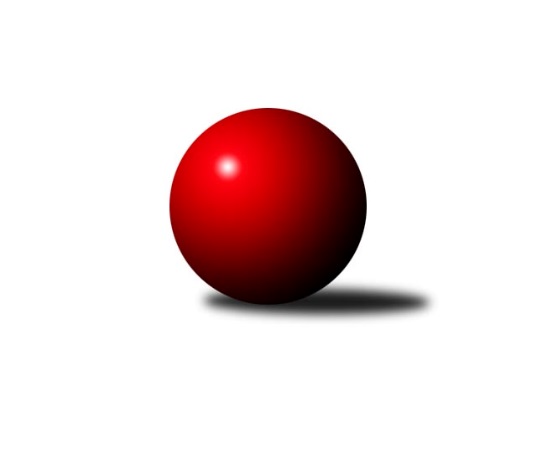 Č.21Ročník 2016/2017	23.5.2024 Krajský přebor OL  2016/2017Statistika 21. kolaTabulka družstev:		družstvo	záp	výh	rem	proh	skore	sety	průměr	body	plné	dorážka	chyby	1.	KK Šumperk ˝C˝	21	15	2	4	109.5 : 58.5 	(146.0 : 106.0)	2541	32	1734	806	33.9	2.	TJ Horní Benešov ˝C˝	21	14	0	7	92.0 : 76.0 	(134.0 : 118.0)	2466	28	1712	755	40.5	3.	TJ Kovohutě Břidličná ˝B˝	21	13	1	7	95.0 : 73.0 	(134.5 : 117.5)	2493	27	1725	768	37.3	4.	KK Zábřeh  ˝C˝	21	11	2	8	95.0 : 73.0 	(133.5 : 118.5)	2476	24	1734	741	43.3	5.	Sokol Přemyslovice ˝B˝	21	11	1	9	92.0 : 76.0 	(129.5 : 122.5)	2510	23	1728	783	39.1	6.	Spartak Přerov ˝C˝	21	11	1	9	85.5 : 82.5 	(135.0 : 117.0)	2498	23	1752	746	41.4	7.	KK Jiskra Rýmařov ˝B˝	21	11	1	9	83.5 : 84.5 	(124.5 : 127.5)	2482	23	1729	752	42.2	8.	KK Šumperk ˝B˝	21	10	0	11	91.5 : 75.5 	(129.5 : 122.5)	2474	20	1731	743	36.4	9.	KK Lipník nad Bečvou ˝A˝	21	9	0	12	80.5 : 87.5 	(125.5 : 126.5)	2445	18	1698	748	46	10.	TJ Tatran Litovel	21	6	2	13	58.0 : 108.0 	(105.0 : 147.0)	2400	14	1693	708	46	11.	TJ Horní Benešov ˝D˝	21	5	2	14	64.0 : 103.0 	(105.0 : 147.0)	2403	12	1694	708	50.5	12.	TJ Pozemstav Prostějov	21	4	0	17	59.5 : 108.5 	(110.0 : 142.0)	2437	8	1707	730	42.7Tabulka doma:		družstvo	záp	výh	rem	proh	skore	sety	průměr	body	maximum	minimum	1.	TJ Horní Benešov ˝C˝	11	10	0	1	63.5 : 24.5 	(77.0 : 55.0)	2612	20	2669	2534	2.	KK Šumperk ˝C˝	11	9	1	1	59.5 : 28.5 	(74.5 : 57.5)	2532	19	2631	2457	3.	KK Zábřeh  ˝C˝	11	9	0	2	65.0 : 23.0 	(77.5 : 54.5)	2538	18	2664	2452	4.	TJ Kovohutě Břidličná ˝B˝	10	8	0	2	52.5 : 27.5 	(70.5 : 49.5)	2412	16	2459	2332	5.	KK Šumperk ˝B˝	11	8	0	3	57.5 : 29.5 	(73.5 : 58.5)	2530	16	2668	2426	6.	Spartak Přerov ˝C˝	11	8	0	3	54.0 : 34.0 	(76.0 : 56.0)	2601	16	2677	2525	7.	KK Jiskra Rýmařov ˝B˝	10	7	1	2	50.0 : 30.0 	(64.0 : 56.0)	2553	15	2629	2453	8.	KK Lipník nad Bečvou ˝A˝	10	6	0	4	48.0 : 32.0 	(71.5 : 48.5)	2384	12	2432	2345	9.	Sokol Přemyslovice ˝B˝	10	6	0	4	47.5 : 32.5 	(60.0 : 60.0)	2459	12	2520	2354	10.	TJ Tatran Litovel	11	5	2	4	41.0 : 46.0 	(65.0 : 67.0)	2444	12	2522	2368	11.	TJ Horní Benešov ˝D˝	10	3	2	5	38.5 : 41.5 	(58.5 : 61.5)	2497	8	2610	2374	12.	TJ Pozemstav Prostějov	10	2	0	8	31.5 : 48.5 	(57.5 : 62.5)	2482	4	2554	2393Tabulka venku:		družstvo	záp	výh	rem	proh	skore	sety	průměr	body	maximum	minimum	1.	KK Šumperk ˝C˝	10	6	1	3	50.0 : 30.0 	(71.5 : 48.5)	2550	13	2761	2366	2.	Sokol Přemyslovice ˝B˝	11	5	1	5	44.5 : 43.5 	(69.5 : 62.5)	2516	11	2586	2427	3.	TJ Kovohutě Břidličná ˝B˝	11	5	1	5	42.5 : 45.5 	(64.0 : 68.0)	2501	11	2587	2334	4.	TJ Horní Benešov ˝C˝	10	4	0	6	28.5 : 51.5 	(57.0 : 63.0)	2467	8	2619	2297	5.	KK Jiskra Rýmařov ˝B˝	11	4	0	7	33.5 : 54.5 	(60.5 : 71.5)	2474	8	2585	2412	6.	Spartak Přerov ˝C˝	10	3	1	6	31.5 : 48.5 	(59.0 : 61.0)	2486	7	2595	2349	7.	KK Zábřeh  ˝C˝	10	2	2	6	30.0 : 50.0 	(56.0 : 64.0)	2468	6	2640	2327	8.	KK Lipník nad Bečvou ˝A˝	11	3	0	8	32.5 : 55.5 	(54.0 : 78.0)	2452	6	2581	2313	9.	KK Šumperk ˝B˝	10	2	0	8	34.0 : 46.0 	(56.0 : 64.0)	2473	4	2623	2259	10.	TJ Pozemstav Prostějov	11	2	0	9	28.0 : 60.0 	(52.5 : 79.5)	2432	4	2569	2277	11.	TJ Horní Benešov ˝D˝	11	2	0	9	25.5 : 61.5 	(46.5 : 85.5)	2413	4	2635	2086	12.	TJ Tatran Litovel	10	1	0	9	17.0 : 62.0 	(40.0 : 80.0)	2395	2	2536	2285Tabulka podzimní části:		družstvo	záp	výh	rem	proh	skore	sety	průměr	body	doma	venku	1.	TJ Kovohutě Břidličná ˝B˝	11	10	0	1	59.0 : 29.0 	(80.5 : 51.5)	2505	20 	6 	0 	0 	4 	0 	1	2.	KK Šumperk ˝C˝	11	8	1	2	55.0 : 33.0 	(72.0 : 60.0)	2507	17 	4 	1 	0 	4 	0 	2	3.	Spartak Přerov ˝C˝	11	6	1	4	48.5 : 39.5 	(71.5 : 60.5)	2480	13 	4 	0 	1 	2 	1 	3	4.	KK Zábřeh  ˝C˝	11	5	2	4	51.0 : 37.0 	(70.0 : 62.0)	2471	12 	3 	0 	2 	2 	2 	2	5.	KK Lipník nad Bečvou ˝A˝	11	6	0	5	49.5 : 38.5 	(68.5 : 63.5)	2457	12 	3 	0 	2 	3 	0 	3	6.	TJ Horní Benešov ˝C˝	11	6	0	5	43.5 : 44.5 	(67.0 : 65.0)	2438	12 	5 	0 	1 	1 	0 	4	7.	KK Jiskra Rýmařov ˝B˝	11	5	1	5	44.5 : 43.5 	(70.0 : 62.0)	2480	11 	3 	1 	2 	2 	0 	3	8.	Sokol Přemyslovice ˝B˝	11	5	1	5	43.0 : 45.0 	(61.0 : 71.0)	2514	11 	3 	0 	3 	2 	1 	2	9.	KK Šumperk ˝B˝	11	5	0	6	47.5 : 40.5 	(68.5 : 63.5)	2466	10 	4 	0 	1 	1 	0 	5	10.	TJ Tatran Litovel	11	3	1	7	30.0 : 58.0 	(51.5 : 80.5)	2365	7 	2 	1 	2 	1 	0 	5	11.	TJ Pozemstav Prostějov	11	2	0	9	30.0 : 58.0 	(60.0 : 72.0)	2417	4 	2 	0 	4 	0 	0 	5	12.	TJ Horní Benešov ˝D˝	11	1	1	9	26.5 : 61.5 	(51.5 : 80.5)	2409	3 	1 	1 	4 	0 	0 	5Tabulka jarní části:		družstvo	záp	výh	rem	proh	skore	sety	průměr	body	doma	venku	1.	TJ Horní Benešov ˝C˝	10	8	0	2	48.5 : 31.5 	(67.0 : 53.0)	2522	16 	5 	0 	0 	3 	0 	2 	2.	KK Šumperk ˝C˝	10	7	1	2	54.5 : 25.5 	(74.0 : 46.0)	2589	15 	5 	0 	1 	2 	1 	1 	3.	Sokol Přemyslovice ˝B˝	10	6	0	4	49.0 : 31.0 	(68.5 : 51.5)	2503	12 	3 	0 	1 	3 	0 	3 	4.	KK Zábřeh  ˝C˝	10	6	0	4	44.0 : 36.0 	(63.5 : 56.5)	2481	12 	6 	0 	0 	0 	0 	4 	5.	KK Jiskra Rýmařov ˝B˝	10	6	0	4	39.0 : 41.0 	(54.5 : 65.5)	2496	12 	4 	0 	0 	2 	0 	4 	6.	KK Šumperk ˝B˝	10	5	0	5	44.0 : 35.0 	(61.0 : 59.0)	2494	10 	4 	0 	2 	1 	0 	3 	7.	Spartak Přerov ˝C˝	10	5	0	5	37.0 : 43.0 	(63.5 : 56.5)	2544	10 	4 	0 	2 	1 	0 	3 	8.	TJ Horní Benešov ˝D˝	10	4	1	5	37.5 : 41.5 	(53.5 : 66.5)	2420	9 	2 	1 	1 	2 	0 	4 	9.	TJ Kovohutě Břidličná ˝B˝	10	3	1	6	36.0 : 44.0 	(54.0 : 66.0)	2487	7 	2 	0 	2 	1 	1 	4 	10.	TJ Tatran Litovel	10	3	1	6	28.0 : 50.0 	(53.5 : 66.5)	2451	7 	3 	1 	2 	0 	0 	4 	11.	KK Lipník nad Bečvou ˝A˝	10	3	0	7	31.0 : 49.0 	(57.0 : 63.0)	2420	6 	3 	0 	2 	0 	0 	5 	12.	TJ Pozemstav Prostějov	10	2	0	8	29.5 : 50.5 	(50.0 : 70.0)	2473	4 	0 	0 	4 	2 	0 	4 Zisk bodů pro družstvo:		jméno hráče	družstvo	body	zápasy	v %	dílčí body	sety	v %	1.	Zdeněk Fiury ml. ml.	TJ Kovohutě Břidličná ˝B˝ 	18	/	18	(100%)	30	/	36	(83%)	2.	Rostislav Petřík 	Spartak Přerov ˝C˝ 	15	/	19	(79%)	31	/	38	(82%)	3.	Růžena Smrčková 	KK Šumperk ˝B˝ 	15	/	19	(79%)	27.5	/	38	(72%)	4.	Ján Ludrovský 	KK Šumperk ˝B˝ 	14	/	16	(88%)	22	/	32	(69%)	5.	Romana Valová 	KK Jiskra Rýmařov ˝B˝ 	14	/	19	(74%)	27.5	/	38	(72%)	6.	Mykola Vološčuk 	KK Zábřeh  ˝C˝ 	14	/	19	(74%)	22	/	38	(58%)	7.	Martin Sedlář 	KK Šumperk ˝C˝ 	14	/	20	(70%)	28	/	40	(70%)	8.	Pavel Heinisch 	KK Šumperk ˝C˝ 	14	/	20	(70%)	23	/	40	(58%)	9.	Jaromír Rabenseifner 	KK Šumperk ˝C˝ 	13	/	18	(72%)	25	/	36	(69%)	10.	Petr Hendrych 	KK Lipník nad Bečvou ˝A˝ 	13	/	18	(72%)	23.5	/	36	(65%)	11.	Michael Dostál 	TJ Horní Benešov ˝C˝ 	13	/	21	(62%)	24	/	42	(57%)	12.	Kateřina Zapletalová 	KK Šumperk ˝B˝ 	12.5	/	15	(83%)	20	/	30	(67%)	13.	Petr Chlachula 	KK Jiskra Rýmařov ˝B˝ 	12.5	/	19	(66%)	25.5	/	38	(67%)	14.	Miloslav Petrů 	TJ Horní Benešov ˝C˝ 	12.5	/	20	(63%)	25.5	/	40	(64%)	15.	Aneta Kubešová 	TJ Horní Benešov ˝C˝ 	12.5	/	21	(60%)	22.5	/	42	(54%)	16.	Richard Štětka 	KK Lipník nad Bečvou ˝A˝ 	12	/	15	(80%)	20	/	30	(67%)	17.	Milan Vymazal 	KK Šumperk ˝C˝ 	12	/	19	(63%)	24.5	/	38	(64%)	18.	Miroslav Bodanský 	KK Zábřeh  ˝C˝ 	12	/	20	(60%)	23	/	40	(58%)	19.	Jaroslav Vymazal 	KK Šumperk ˝C˝ 	12	/	20	(60%)	18.5	/	40	(46%)	20.	Jiří Hendrych 	TJ Horní Benešov ˝D˝ 	11	/	17	(65%)	22.5	/	34	(66%)	21.	Tomáš Fiury 	TJ Kovohutě Břidličná ˝B˝ 	11	/	18	(61%)	25	/	36	(69%)	22.	Miroslav Ondrouch 	Sokol Přemyslovice ˝B˝ 	11	/	20	(55%)	22	/	40	(55%)	23.	Martin Mikeska 	KK Jiskra Rýmařov ˝B˝ 	11	/	20	(55%)	20	/	40	(50%)	24.	Tomáš Zatloukal 	Sokol Přemyslovice ˝B˝ 	10.5	/	18	(58%)	19.5	/	36	(54%)	25.	Markéta Knapková 	KK Šumperk ˝B˝ 	10	/	12	(83%)	17	/	24	(71%)	26.	Miroslav Plachý 	TJ Pozemstav Prostějov 	10	/	17	(59%)	16	/	34	(47%)	27.	Jiří Kankovský 	Sokol Přemyslovice ˝B˝ 	9.5	/	17	(56%)	19.5	/	34	(57%)	28.	Michal Gajdík 	KK Šumperk ˝C˝ 	9.5	/	19	(50%)	21	/	38	(55%)	29.	Jaromír Hendrych st. 	TJ Horní Benešov ˝D˝ 	9.5	/	21	(45%)	21.5	/	42	(51%)	30.	Kamila Chládková 	KK Zábřeh  ˝C˝ 	9	/	13	(69%)	19	/	26	(73%)	31.	Martin Rédr 	Spartak Přerov ˝C˝ 	9	/	14	(64%)	18	/	28	(64%)	32.	Petr Otáhal 	TJ Kovohutě Břidličná ˝B˝ 	9	/	18	(50%)	15	/	36	(42%)	33.	Stanislav Brosinger 	TJ Tatran Litovel 	9	/	20	(45%)	20.5	/	40	(51%)	34.	Vlastimila Kolářová 	KK Lipník nad Bečvou ˝A˝ 	9	/	20	(45%)	19	/	40	(48%)	35.	Jan Lenhart 	Spartak Přerov ˝C˝ 	8.5	/	18	(47%)	21	/	36	(58%)	36.	David Kaluža 	TJ Horní Benešov ˝C˝ 	8.5	/	21	(40%)	23.5	/	42	(56%)	37.	Michal Kolář 	Sokol Přemyslovice ˝B˝ 	8	/	16	(50%)	17	/	32	(53%)	38.	Miloslav Krchov 	TJ Kovohutě Břidličná ˝B˝ 	8	/	17	(47%)	16.5	/	34	(49%)	39.	František Langer 	KK Zábřeh  ˝C˝ 	8	/	17	(47%)	15	/	34	(44%)	40.	Josef Veselý 	TJ Kovohutě Břidličná ˝B˝ 	8	/	19	(42%)	21	/	38	(55%)	41.	Miroslav Sigmund 	TJ Tatran Litovel 	8	/	19	(42%)	18.5	/	38	(49%)	42.	Jaroslav Pěcha 	KK Lipník nad Bečvou ˝A˝ 	7.5	/	17	(44%)	13	/	34	(38%)	43.	Zdeněk Kment 	TJ Horní Benešov ˝D˝ 	7.5	/	18	(42%)	16	/	36	(44%)	44.	Ludvík Vymazal 	TJ Tatran Litovel 	7.5	/	20	(38%)	17	/	40	(43%)	45.	Milan Dvorský 	Sokol Přemyslovice ˝B˝ 	7	/	8	(88%)	9	/	16	(56%)	46.	Helena Sobčáková 	KK Zábřeh  ˝C˝ 	7	/	8	(88%)	9	/	16	(56%)	47.	Zdeněk Grulich 	Sokol Přemyslovice ˝B˝ 	7	/	9	(78%)	12	/	18	(67%)	48.	Michal Blažek 	TJ Horní Benešov ˝D˝ 	7	/	11	(64%)	11	/	22	(50%)	49.	Jiří Kohoutek 	Spartak Přerov ˝C˝ 	7	/	14	(50%)	12	/	28	(43%)	50.	Lukáš Vybíral 	Sokol Přemyslovice ˝B˝ 	7	/	16	(44%)	14	/	32	(44%)	51.	Jaroslav Vidim 	TJ Tatran Litovel 	7	/	18	(39%)	16	/	36	(44%)	52.	Martin Sekanina 	KK Lipník nad Bečvou ˝A˝ 	7	/	19	(37%)	18	/	38	(47%)	53.	Josef Jurda 	TJ Pozemstav Prostějov 	7	/	19	(37%)	13	/	38	(34%)	54.	Miroslav Petřek st.	TJ Horní Benešov ˝D˝ 	6.5	/	20	(33%)	11.5	/	40	(29%)	55.	Vilém Berger 	TJ Kovohutě Břidličná ˝B˝ 	6.5	/	21	(31%)	16	/	42	(38%)	56.	Lukáš Horňák 	KK Zábřeh  ˝C˝ 	6	/	9	(67%)	12.5	/	18	(69%)	57.	Václav Kolařík ml. 	TJ Pozemstav Prostějov 	6	/	10	(60%)	14	/	20	(70%)	58.	Michal Rašťák 	TJ Horní Benešov ˝C˝ 	6	/	10	(60%)	11	/	20	(55%)	59.	Václav Kovařík 	TJ Pozemstav Prostějov 	6	/	13	(46%)	17	/	26	(65%)	60.	Libor Daňa 	Spartak Přerov ˝C˝ 	6	/	13	(46%)	12	/	26	(46%)	61.	Pavel Černohous 	TJ Pozemstav Prostějov 	6	/	15	(40%)	13	/	30	(43%)	62.	Jiří Karafiát 	KK Zábřeh  ˝C˝ 	6	/	15	(40%)	9	/	30	(30%)	63.	Jiří Polášek 	KK Jiskra Rýmařov ˝B˝ 	6	/	20	(30%)	18	/	40	(45%)	64.	Zdeněk Fiury st. st.	TJ Kovohutě Břidličná ˝B˝ 	5.5	/	12	(46%)	10	/	24	(42%)	65.	Zdeňka Habartová 	TJ Horní Benešov ˝D˝ 	5	/	8	(63%)	7.5	/	16	(47%)	66.	Stanislav Feike 	TJ Pozemstav Prostějov 	5	/	9	(56%)	7	/	18	(39%)	67.	Michal Symerský 	Spartak Přerov ˝C˝ 	5	/	10	(50%)	9	/	20	(45%)	68.	Milan Smékal 	Sokol Přemyslovice ˝B˝ 	5	/	10	(50%)	7	/	20	(35%)	69.	Václav Pumprla 	Spartak Přerov ˝C˝ 	5	/	11	(45%)	11	/	22	(50%)	70.	Miroslav Adámek 	KK Šumperk ˝B˝ 	5	/	12	(42%)	7.5	/	24	(31%)	71.	Ludmila Mederová 	KK Šumperk ˝B˝ 	5	/	14	(36%)	14	/	28	(50%)	72.	David Rozsypal 	TJ Pozemstav Prostějov 	5	/	16	(31%)	12	/	32	(38%)	73.	Barbora Bártková 	TJ Horní Benešov ˝C˝ 	5	/	17	(29%)	13.5	/	34	(40%)	74.	Pavla Hendrychová 	TJ Horní Benešov ˝D˝ 	5	/	17	(29%)	7	/	34	(21%)	75.	Hana Pethsová 	TJ Horní Benešov ˝C˝ 	4.5	/	11	(41%)	10	/	22	(45%)	76.	Jan Petko 	KK Šumperk ˝B˝ 	4	/	5	(80%)	6	/	10	(60%)	77.	Olga Ollingerová 	KK Zábřeh  ˝C˝ 	4	/	8	(50%)	10	/	16	(63%)	78.	Jan Špalek 	KK Lipník nad Bečvou ˝A˝ 	4	/	8	(50%)	9	/	16	(56%)	79.	Jiří Vrobel 	TJ Tatran Litovel 	4	/	9	(44%)	8	/	18	(44%)	80.	Michal Ihnát 	KK Jiskra Rýmařov ˝B˝ 	4	/	12	(33%)	8.5	/	24	(35%)	81.	Jana Ovčačíková 	KK Jiskra Rýmařov ˝B˝ 	4	/	14	(29%)	7.5	/	28	(27%)	82.	Eva Hradilová 	KK Lipník nad Bečvou ˝A˝ 	3	/	5	(60%)	5	/	10	(50%)	83.	Pavel Švan 	KK Jiskra Rýmařov ˝B˝ 	3	/	7	(43%)	5.5	/	14	(39%)	84.	Jiří Kráčmar 	TJ Tatran Litovel 	3	/	7	(43%)	5	/	14	(36%)	85.	Jaromír Janošec 	TJ Tatran Litovel 	3	/	8	(38%)	5	/	16	(31%)	86.	Jiří Srovnal 	KK Zábřeh  ˝C˝ 	3	/	11	(27%)	9	/	22	(41%)	87.	Vilém Zeiner 	KK Lipník nad Bečvou ˝A˝ 	3	/	12	(25%)	8	/	24	(33%)	88.	Jiří Hradílek 	Spartak Přerov ˝C˝ 	3	/	13	(23%)	10.5	/	26	(40%)	89.	Bedřiška Šrotová 	KK Šumperk ˝B˝ 	3	/	13	(23%)	7	/	26	(27%)	90.	Petr Černohous 	TJ Pozemstav Prostějov 	2.5	/	5	(50%)	6	/	10	(60%)	91.	Miroslav Langer 	KK Jiskra Rýmařov ˝B˝ 	2	/	2	(100%)	3	/	4	(75%)	92.	Marek Kankovský 	Sokol Přemyslovice ˝B˝ 	2	/	3	(67%)	5	/	6	(83%)	93.	Martin Zaoral 	Sokol Přemyslovice ˝B˝ 	2	/	3	(67%)	3	/	6	(50%)	94.	Tomáš Pěnička 	KK Zábřeh  ˝C˝ 	2	/	4	(50%)	5	/	8	(63%)	95.	Michal Strachota 	KK Šumperk ˝C˝ 	2	/	4	(50%)	4	/	8	(50%)	96.	Vlastimil Kozák 	TJ Tatran Litovel 	2	/	5	(40%)	6	/	10	(60%)	97.	Jaroslav Koppa 	KK Lipník nad Bečvou ˝A˝ 	2	/	5	(40%)	5	/	10	(50%)	98.	Zdeněk Žanda 	TJ Horní Benešov ˝D˝ 	2	/	6	(33%)	5	/	12	(42%)	99.	 	 	2	/	6	(33%)	5	/	12	(42%)	100.	Eliška Dokoupilová 	KK Šumperk ˝B˝ 	2	/	8	(25%)	4.5	/	16	(28%)	101.	Josef Čapka 	TJ Pozemstav Prostějov 	2	/	10	(20%)	6	/	20	(30%)	102.	Miroslav Mrkos 	KK Šumperk ˝B˝ 	1.5	/	7	(21%)	3	/	14	(21%)	103.	Ota Adámek 	KK Jiskra Rýmařov ˝B˝ 	1	/	1	(100%)	2	/	2	(100%)	104.	Jana Kulhánková 	KK Lipník nad Bečvou ˝A˝ 	1	/	1	(100%)	2	/	2	(100%)	105.	Marek Bilíček 	TJ Horní Benešov ˝C˝ 	1	/	1	(100%)	2	/	2	(100%)	106.	Petr Hájek 	Sokol Přemyslovice ˝B˝ 	1	/	1	(100%)	1	/	2	(50%)	107.	Jan Semrád 	KK Šumperk ˝C˝ 	1	/	2	(50%)	2	/	4	(50%)	108.	Zdeněk Smrža 	TJ Horní Benešov ˝C˝ 	1	/	2	(50%)	1	/	4	(25%)	109.	Josef Šindler 	TJ Horní Benešov ˝C˝ 	1	/	3	(33%)	3	/	6	(50%)	110.	Ladislav Mandák 	KK Lipník nad Bečvou ˝A˝ 	1	/	3	(33%)	2	/	6	(33%)	111.	Jiří Divila st. 	Spartak Přerov ˝C˝ 	1	/	4	(25%)	3	/	8	(38%)	112.	Martin Bartoš 	Spartak Přerov ˝C˝ 	1	/	4	(25%)	3	/	8	(38%)	113.	Ivan Brzobohatý 	TJ Pozemstav Prostějov 	1	/	7	(14%)	4	/	14	(29%)	114.	Dušan Žouželka 	TJ Tatran Litovel 	0.5	/	3	(17%)	2	/	6	(33%)	115.	Samuel Pieterka 	KK Jiskra Rýmařov ˝B˝ 	0	/	1	(0%)	1	/	2	(50%)	116.	Martin Holas 	Spartak Přerov ˝C˝ 	0	/	1	(0%)	1	/	2	(50%)	117.	Josef Grulich 	Sokol Přemyslovice ˝B˝ 	0	/	1	(0%)	0.5	/	2	(25%)	118.	Jiří Okleštěk 	KK Zábřeh  ˝C˝ 	0	/	1	(0%)	0	/	2	(0%)	119.	Michal Ihnát 	KK Jiskra Rýmařov ˝B˝ 	0	/	1	(0%)	0	/	2	(0%)	120.	Pavel Přikryl 	KK Jiskra Rýmařov ˝B˝ 	0	/	1	(0%)	0	/	2	(0%)	121.	Leoš Řepka ml. 	TJ Kovohutě Břidličná ˝B˝ 	0	/	1	(0%)	0	/	2	(0%)	122.	Zbyněk Tesař 	TJ Horní Benešov ˝D˝ 	0	/	1	(0%)	0	/	2	(0%)	123.	Lucie Mikesková 	KK Jiskra Rýmařov ˝B˝ 	0	/	1	(0%)	0	/	2	(0%)	124.	Štěpán Charník 	KK Jiskra Rýmařov ˝B˝ 	0	/	2	(0%)	1	/	4	(25%)	125.	Michal Mainuš 	KK Lipník nad Bečvou ˝A˝ 	0	/	2	(0%)	1	/	4	(25%)	126.	Tomáš Zbořil 	TJ Horní Benešov ˝D˝ 	0	/	2	(0%)	1	/	4	(25%)	127.	Martin Hampl 	TJ Tatran Litovel 	0	/	3	(0%)	0	/	6	(0%)	128.	Libor Příhoda 	KK Šumperk ˝C˝ 	0	/	4	(0%)	0	/	8	(0%)	129.	Jaroslav Ďulík 	TJ Tatran Litovel 	0	/	8	(0%)	3	/	16	(19%)Průměry na kuželnách:		kuželna	průměr	plné	dorážka	chyby	výkon na hráče	1.	TJ Spartak Přerov, 1-6	2582	1780	801	39.4	(430.3)	2.	 Horní Benešov, 1-4	2545	1770	775	43.3	(424.3)	3.	KK Jiskra Rýmařov, 1-4	2534	1759	775	43.0	(422.4)	4.	KK Zábřeh, 1-4	2503	1735	768	41.2	(417.3)	5.	KK Šumperk, 1-4	2500	1736	764	40.4	(416.8)	6.	TJ  Prostějov, 1-4	2491	1737	753	38.7	(415.2)	7.	TJ Tatran Litovel, 1-2	2455	1706	748	41.1	(409.2)	8.	Sokol Přemyslovice, 1-4	2451	1707	744	41.6	(408.6)	9.	TJ Kovohutě Břidličná, 1-2	2382	1666	715	39.2	(397.0)	10.	KK Lipník nad Bečvou, 1-2	2355	1649	706	48.3	(392.6)Nejlepší výkony na kuželnách:TJ Spartak Přerov, 1-6KK Šumperk ˝C˝	2761	15. kolo	Helena Sobčáková 	KK Zábřeh  ˝C˝	497	3. koloSpartak Přerov ˝C˝	2677	5. kolo	Michael Dostál 	TJ Horní Benešov ˝C˝	488	12. koloSpartak Přerov ˝C˝	2667	19. kolo	Jiří Hendrych 	TJ Horní Benešov ˝D˝	488	17. koloSpartak Přerov ˝C˝	2636	8. kolo	Jaroslav Vymazal 	KK Šumperk ˝C˝	486	15. koloTJ Horní Benešov ˝D˝	2635	17. kolo	Martin Bartoš 	Spartak Přerov ˝C˝	482	21. koloSpartak Přerov ˝C˝	2635	3. kolo	Michal Symerský 	Spartak Přerov ˝C˝	473	5. koloKK Šumperk ˝B˝	2623	5. kolo	Martin Sedlář 	KK Šumperk ˝C˝	473	15. koloSpartak Přerov ˝C˝	2622	21. kolo	Martin Rédr 	Spartak Přerov ˝C˝	471	11. koloSpartak Přerov ˝C˝	2597	12. kolo	Rostislav Petřík 	Spartak Přerov ˝C˝	469	13. koloSokol Přemyslovice ˝B˝	2584	11. kolo	Rostislav Petřík 	Spartak Přerov ˝C˝	463	19. kolo Horní Benešov, 1-4TJ Horní Benešov ˝C˝	2669	15. kolo	Michael Dostál 	TJ Horní Benešov ˝C˝	487	5. koloTJ Horní Benešov ˝C˝	2668	21. kolo	Barbora Bártková 	TJ Horní Benešov ˝C˝	485	18. koloTJ Horní Benešov ˝C˝	2648	11. kolo	Lukáš Horňák 	KK Zábřeh  ˝C˝	483	15. koloKK Zábřeh  ˝C˝	2640	15. kolo	Michael Dostál 	TJ Horní Benešov ˝C˝	480	21. koloTJ Horní Benešov ˝C˝	2639	17. kolo	Václav Kovařík 	TJ Pozemstav Prostějov	478	8. koloTJ Horní Benešov ˝C˝	2636	5. kolo	Miloslav Petrů 	TJ Horní Benešov ˝C˝	477	19. koloKK Šumperk ˝C˝	2630	9. kolo	Michael Dostál 	TJ Horní Benešov ˝C˝	475	15. koloTJ Horní Benešov ˝C˝	2619	18. kolo	Zdeněk Grulich 	Sokol Přemyslovice ˝B˝	474	19. koloTJ Horní Benešov ˝C˝	2613	13. kolo	Miloslav Petrů 	TJ Horní Benešov ˝C˝	470	21. koloTJ Horní Benešov ˝D˝	2612	11. kolo	Jiří Hendrych 	TJ Horní Benešov ˝D˝	468	16. koloKK Jiskra Rýmařov, 1-4KK Jiskra Rýmařov ˝B˝	2629	9. kolo	Petr Chlachula 	KK Jiskra Rýmařov ˝B˝	489	20. koloKK Jiskra Rýmařov ˝B˝	2592	5. kolo	Jan Lenhart 	Spartak Přerov ˝C˝	483	20. koloTJ Kovohutě Břidličná ˝B˝	2587	7. kolo	Romana Valová 	KK Jiskra Rýmařov ˝B˝	475	5. koloKK Jiskra Rýmařov ˝B˝	2581	20. kolo	Martin Sedlář 	KK Šumperk ˝C˝	475	13. koloKK Jiskra Rýmařov ˝B˝	2572	7. kolo	Růžena Smrčková 	KK Šumperk ˝B˝	473	3. koloSokol Přemyslovice ˝B˝	2568	5. kolo	Miloslav Krchov 	TJ Kovohutě Břidličná ˝B˝	471	7. koloKK Jiskra Rýmařov ˝B˝	2566	17. kolo	Romana Valová 	KK Jiskra Rýmařov ˝B˝	471	17. koloSpartak Přerov ˝C˝	2554	20. kolo	Romana Valová 	KK Jiskra Rýmařov ˝B˝	467	9. koloKK Jiskra Rýmařov ˝B˝	2548	1. kolo	Petr Chlachula 	KK Jiskra Rýmařov ˝B˝	464	7. koloKK Jiskra Rýmařov ˝B˝	2546	3. kolo	Kateřina Zapletalová 	KK Šumperk ˝B˝	462	3. koloKK Zábřeh, 1-4KK Zábřeh  ˝C˝	2664	21. kolo	Rostislav Petřík 	Spartak Přerov ˝C˝	488	14. koloKK Zábřeh  ˝C˝	2615	16. kolo	Lukáš Horňák 	KK Zábřeh  ˝C˝	470	21. koloKK Zábřeh  ˝C˝	2596	14. kolo	Zdeněk Fiury ml. ml.	TJ Kovohutě Břidličná ˝B˝	468	2. koloSpartak Přerov ˝C˝	2595	14. kolo	Lukáš Horňák 	KK Zábřeh  ˝C˝	461	16. koloKK Zábřeh  ˝C˝	2587	10. kolo	Kamila Chládková 	KK Zábřeh  ˝C˝	460	14. koloKK Zábřeh  ˝C˝	2538	17. kolo	Kamila Chládková 	KK Zábřeh  ˝C˝	459	16. koloKK Šumperk ˝C˝	2530	11. kolo	Helena Sobčáková 	KK Zábřeh  ˝C˝	456	11. koloKK Zábřeh  ˝C˝	2529	19. kolo	Jiří Karafiát 	KK Zábřeh  ˝C˝	454	17. koloSokol Přemyslovice ˝B˝	2515	21. kolo	Kamila Chládková 	KK Zábřeh  ˝C˝	454	21. koloKK Zábřeh  ˝C˝	2509	11. kolo	Petr Otáhal 	TJ Kovohutě Břidličná ˝B˝	454	2. koloKK Šumperk, 1-4KK Šumperk ˝B˝	2668	14. kolo	Miroslav Adámek 	KK Šumperk ˝B˝	471	14. koloKK Šumperk ˝C˝	2631	19. kolo	Martin Sedlář 	KK Šumperk ˝C˝	470	18. koloKK Šumperk ˝C˝	2627	20. kolo	Růžena Smrčková 	KK Šumperk ˝B˝	470	20. koloKK Šumperk ˝B˝	2599	21. kolo	Markéta Knapková 	KK Šumperk ˝B˝	467	7. koloKK Šumperk ˝C˝	2594	14. kolo	Martin Sedlář 	KK Šumperk ˝C˝	466	14. koloKK Šumperk ˝C˝	2566	21. kolo	Markéta Knapková 	KK Šumperk ˝B˝	464	16. koloKK Šumperk ˝C˝	2566	18. kolo	Martin Sedlář 	KK Šumperk ˝C˝	463	6. koloSpartak Přerov ˝C˝	2563	16. kolo	Růžena Smrčková 	KK Šumperk ˝B˝	462	18. koloKK Šumperk ˝B˝	2563	10. kolo	Martin Sedlář 	KK Šumperk ˝C˝	461	19. koloKK Šumperk ˝C˝	2560	8. kolo	Pavel Heinisch 	KK Šumperk ˝C˝	461	19. koloTJ  Prostějov, 1-4Sokol Přemyslovice ˝B˝	2579	15. kolo	Romana Valová 	KK Jiskra Rýmařov ˝B˝	473	6. koloKK Šumperk ˝C˝	2565	1. kolo	Zdeněk Grulich 	Sokol Přemyslovice ˝B˝	465	15. koloTJ Kovohutě Břidličná ˝B˝	2557	18. kolo	Michal Kolář 	Sokol Přemyslovice ˝B˝	460	15. koloTJ Pozemstav Prostějov	2554	18. kolo	Pavel Heinisch 	KK Šumperk ˝C˝	458	1. koloTJ Pozemstav Prostějov	2549	3. kolo	David Kaluža 	TJ Horní Benešov ˝C˝	458	20. koloKK Šumperk ˝B˝	2520	13. kolo	Ján Ludrovský 	KK Šumperk ˝B˝	453	13. koloTJ Pozemstav Prostějov	2518	13. kolo	Petr Chlachula 	KK Jiskra Rýmařov ˝B˝	452	6. koloTJ Pozemstav Prostějov	2510	1. kolo	Václav Kovařík 	TJ Pozemstav Prostějov	451	18. koloTJ Horní Benešov ˝C˝	2509	20. kolo	Václav Kovařík 	TJ Pozemstav Prostějov	450	3. koloTJ Pozemstav Prostějov	2504	20. kolo	Miloslav Krchov 	TJ Kovohutě Břidličná ˝B˝	450	18. koloTJ Tatran Litovel, 1-2TJ Horní Benešov ˝C˝	2523	14. kolo	Martin Rédr 	Spartak Přerov ˝C˝	459	2. koloTJ Tatran Litovel	2522	17. kolo	Jaromír Janošec 	TJ Tatran Litovel	457	17. koloKK Šumperk ˝B˝	2519	11. kolo	Stanislav Brosinger 	TJ Tatran Litovel	448	21. koloSpartak Přerov ˝C˝	2517	2. kolo	Stanislav Brosinger 	TJ Tatran Litovel	448	15. koloKK Šumperk ˝C˝	2513	17. kolo	Miroslav Sigmund 	TJ Tatran Litovel	447	14. koloTJ Tatran Litovel	2506	12. kolo	Rostislav Petřík 	Spartak Přerov ˝C˝	446	2. koloTJ Tatran Litovel	2492	10. kolo	Tomáš Fiury 	TJ Kovohutě Břidličná ˝B˝	444	12. koloKK Jiskra Rýmařov ˝B˝	2491	10. kolo	Zdeněk Fiury ml. ml.	TJ Kovohutě Břidličná ˝B˝	444	12. koloTJ Pozemstav Prostějov	2455	21. kolo	Růžena Smrčková 	KK Šumperk ˝B˝	443	11. koloTJ Kovohutě Břidličná ˝B˝	2453	12. kolo	Pavel Heinisch 	KK Šumperk ˝C˝	443	17. koloSokol Přemyslovice, 1-4KK Lipník nad Bečvou ˝A˝	2581	3. kolo	Vlastimila Kolářová 	KK Lipník nad Bečvou ˝A˝	466	3. koloTJ Horní Benešov ˝C˝	2522	7. kolo	Kamila Chládková 	KK Zábřeh  ˝C˝	460	9. koloKK Zábřeh  ˝C˝	2520	9. kolo	Barbora Bártková 	TJ Horní Benešov ˝C˝	455	7. koloSokol Přemyslovice ˝B˝	2520	7. kolo	Miroslav Ondrouch 	Sokol Přemyslovice ˝B˝	452	7. koloSokol Přemyslovice ˝B˝	2518	16. kolo	Petr Chlachula 	KK Jiskra Rýmařov ˝B˝	452	16. koloSokol Přemyslovice ˝B˝	2513	20. kolo	Zdeněk Grulich 	Sokol Přemyslovice ˝B˝	451	16. koloSokol Přemyslovice ˝B˝	2507	18. kolo	Jiří Hendrych 	TJ Horní Benešov ˝D˝	451	13. koloKK Jiskra Rýmařov ˝B˝	2500	16. kolo	Milan Dvorský 	Sokol Přemyslovice ˝B˝	445	6. koloSokol Přemyslovice ˝B˝	2478	6. kolo	Marek Kankovský 	Sokol Přemyslovice ˝B˝	444	1. koloSokol Přemyslovice ˝B˝	2476	4. kolo	Zdeněk Grulich 	Sokol Přemyslovice ˝B˝	441	18. koloTJ Kovohutě Břidličná, 1-2Sokol Přemyslovice ˝B˝	2497	17. kolo	Zdeněk Fiury ml. ml.	TJ Kovohutě Břidličná ˝B˝	460	3. koloTJ Kovohutě Břidličná ˝B˝	2459	1. kolo	Zdeněk Fiury ml. ml.	TJ Kovohutě Břidličná ˝B˝	458	1. koloTJ Kovohutě Břidličná ˝B˝	2451	5. kolo	Miroslav Adámek 	KK Šumperk ˝B˝	448	15. koloTJ Kovohutě Břidličná ˝B˝	2450	3. kolo	Jiří Kankovský 	Sokol Přemyslovice ˝B˝	445	17. koloKK Jiskra Rýmařov ˝B˝	2439	19. kolo	Jiří Hendrych 	TJ Horní Benešov ˝D˝	445	5. koloTJ Kovohutě Břidličná ˝B˝	2431	17. kolo	Zdeněk Fiury ml. ml.	TJ Kovohutě Břidličná ˝B˝	439	17. koloTJ Kovohutě Břidličná ˝B˝	2430	9. kolo	Zdeněk Grulich 	Sokol Přemyslovice ˝B˝	438	17. koloTJ Kovohutě Břidličná ˝B˝	2418	13. kolo	Romana Valová 	KK Jiskra Rýmařov ˝B˝	437	19. koloTJ Kovohutě Břidličná ˝B˝	2389	15. kolo	Jiří Polášek 	KK Jiskra Rýmařov ˝B˝	437	19. koloTJ Kovohutě Břidličná ˝B˝	2386	11. kolo	Zdeněk Fiury ml. ml.	TJ Kovohutě Břidličná ˝B˝	433	9. koloKK Lipník nad Bečvou, 1-2KK Šumperk ˝C˝	2455	7. kolo	Richard Štětka 	KK Lipník nad Bečvou ˝A˝	462	7. koloKK Lipník nad Bečvou ˝A˝	2432	2. kolo	Pavel Heinisch 	KK Šumperk ˝C˝	453	7. koloSokol Přemyslovice ˝B˝	2427	14. kolo	Romana Valová 	KK Jiskra Rýmařov ˝B˝	453	18. koloKK Jiskra Rýmařov ˝B˝	2418	18. kolo	Jana Kulhánková 	KK Lipník nad Bečvou ˝A˝	448	2. koloKK Lipník nad Bečvou ˝A˝	2412	14. kolo	Petr Chlachula 	KK Jiskra Rýmařov ˝B˝	444	18. koloKK Lipník nad Bečvou ˝A˝	2395	9. kolo	Petr Hendrych 	KK Lipník nad Bečvou ˝A˝	442	4. koloKK Lipník nad Bečvou ˝A˝	2394	16. kolo	Petr Hendrych 	KK Lipník nad Bečvou ˝A˝	441	18. koloKK Lipník nad Bečvou ˝A˝	2390	4. kolo	Petr Černohous 	TJ Pozemstav Prostějov	441	16. koloKK Lipník nad Bečvou ˝A˝	2388	18. kolo	Richard Štětka 	KK Lipník nad Bečvou ˝A˝	437	18. koloKK Lipník nad Bečvou ˝A˝	2381	7. kolo	Richard Štětka 	KK Lipník nad Bečvou ˝A˝	435	2. koloČetnost výsledků:	8.0 : 0.0	7x	7.0 : 1.0	16x	6.5 : 1.5	2x	6.0 : 2.0	36x	6.0 : 1.0	1x	5.5 : 2.5	1x	5.0 : 3.0	17x	5.0 : 2.0	1x	4.0 : 4.0	6x	3.0 : 5.0	15x	2.5 : 5.5	3x	2.0 : 6.0	13x	1.5 : 6.5	1x	1.0 : 7.0	6x	0.0 : 8.0	1x